Программирование 1-канального радиореле на 12В.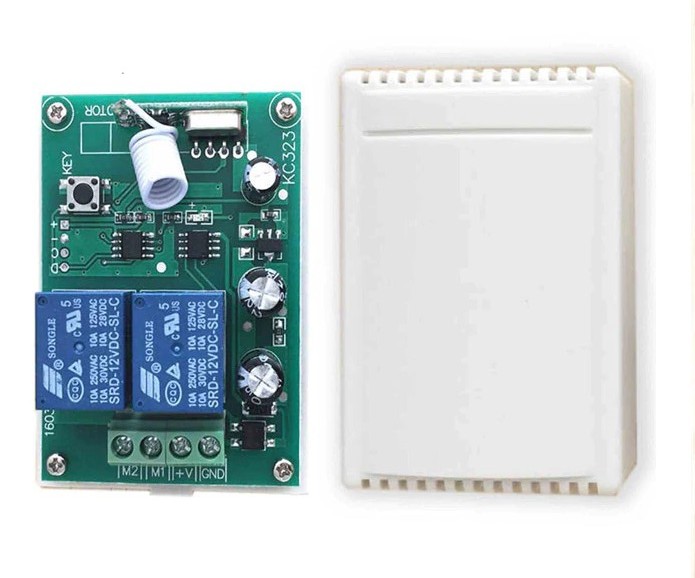 Сброс кода всех привязанных ранее ПДУ: Нажмите 8 раз  кнопку на плате  и светодиод  замигает, указав на то, что память радиореле стёрта.Режим без фиксации (КНОПКА):Обнулите память реле.Нажмите кнопку на плате 1 раз. Светодиод  загорится.Нажмите кнопку А или В на пульте 1 раз, светодиод  мигнёт и потухнет.      Теперь радиореле работает в режиме КНОПКА.Режим с фиксацией (ПЕРЕКЛЮЧАТЕЛЬ):Обнулите память реле.Нажмите кнопку на плате 2 раза. Светодиод  загорится.Нажмите кнопку А или В на пульте 1 раз, светодиод  мигнёт и потухнет.    Теперь радиореле работает в режиме ПЕРЕКЛЮЧАТЕЛЬ.Режим с фиксацией КОМБО:Обнулите память реле.Нажмите кнопку на плате 3 раза. Светодиод загорится.Нажмите кнопку А на пульте 1 раз, светодиод  мигнёт.Нажмите кнопку В на пульте 1 раз, светодиод мигнёт и потухнет.В режиме КОМБО кнопка А включает полярность М1 + и М2 - , кнопка В переключает на М1 – и М2 + .Или наоборот, если при программировании первой кнопкой нажать В, а второй А. Характеристики:Напряжение питания DС 12ВЧастота: 433МГц, тип ПДУ (не клонируемый) код 1527Привязка до 20 ПДУ с разными режимами работы.Выходы с реле по-умолчанию: М1 + и М2 -.Дальность ПДУ  20-50 метров. СХЕМЫ ПОДКЛЮЧЕНИЯ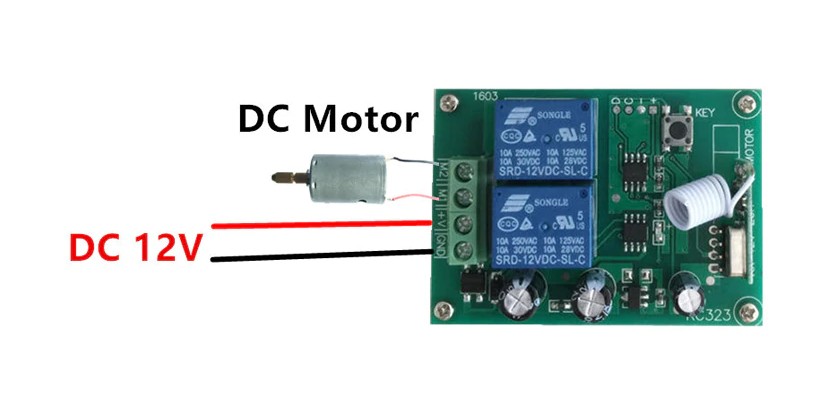 Температурный режим -30+80°С.  Реле на 12В поддерживает нагрузку на 12В до 10А.Магазин «РадиоМир» г.Екатеринбург, ул.Малышева,92  тел: 355-44-51